
GEMEENSCHAPSRAAD VAN SCHEPDAAL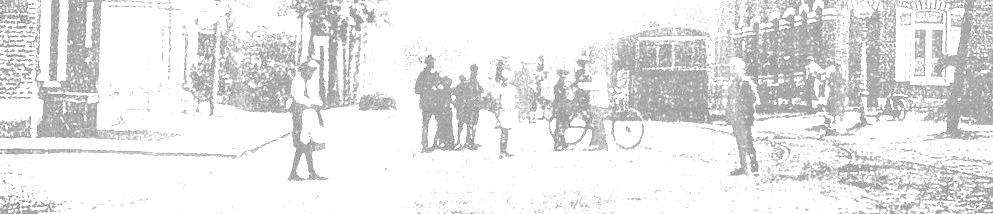 Vergadering van 7 juni 2016
20 uur in De Klimop
Mogelijke gesprekspunten:
- info bankrekeningen

- evaluatie digitale nieuwsbrieven Schepdaal Inform ‘schooljaar 2015-2016’ (drietal) 

- oproepbrief in elke bus i.v.m. erfgoed (foto’s, voorwerpen, verhalen …) avond familiekunde

- opstart nieuw Vlaams Beleid 

- hoogbouw en ‘bouwkunst’ in ons dorp 

- ’t Gildenhuis toe … en dan naar Pede … toestand zaal … reacties

- site Caerenbergveld … cafetaria/sporthal … keuken … toestand vroegere speelruimte …
- kamperen bij eetfeest … nieuw perceel … gebruikers

- voorstel verhuis Bosgeest naar pleintje Dreef/E.Eylenboschstraat brief naar IM

- aanvraag schoonmaak van beeldhouwwerken

- mobiliteit … treinstation … opruim werkplaatsen GEN … advies gemeenschapsraad

- brug Geraardsbergsestraat … oplossing verdedigen

- parochie Schepdaal … kerkbestuur website … de kerk in ’t midden houden?

- trage wegen promotie/onderhoud …

- meldingen aan IM … straatnaamborden/scheve borden/… 

- trammuseum dicht? Open?

- toestand/onderhoud Marktplein

- ons in vraag stellen … weinig kans om te adviseren

- wijkraad Plankenveld/Zierbeek … boomhut … wijkraad Loveld

- napraten Toekomst Schepdaal 2 (vergadering bij Kuiper)

- kunstgras steunen voor FC Schepdaal

-frequentie bussen naar Brussel

- parkingzone statie